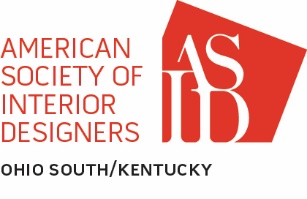 ASID CHAPTER 32 DESIGN EXCELLENCE AWARDS - CALL FOR ENTRIES:Members:It’s once again time to show your design expertise by entering the ASID CHAPTER DESIGN EXCELLENCE AWARDS. Categories are the same and include 2 commercial, 2 residential and one specialty/open category for practitioners, and one for students. And again, as newly instituted last year, you will enter as a firm or as an individual. This is to give sole proprietors more of an equal footing, as the entries will be judged against others of the same type. Judging will be done by a jury of ASID members from across the country. Student entries are also being accepted and requirements have not changed.Entry materials are attached to this email, and are also available (should you misplace this message) by contacting Mickey Heiob, Chapter Administrator at administrator@ohs-ky.asid.org.  Submittals are due by August 1st, so don’t delay!Winners will be announced on Friday evening, September 21, 2019 at our Chapter Awards Dinner.  This year we are switching things up by holding our Chapter Annual Meeting & Dinner in Columbus, Ohio. Questions?  Please contact Suzanne Carney, ASID at suzanne.carney1010@gmail.com or 513-476-4341.Suzanne A. Carney, ASID, LEED AP, CAPS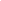 